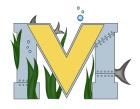 			PROJECT #1 PROPOSALName(s):  Kaylee Russell & erin jimmo Project:Part A:  Brainstorming...describe your project idea(s)vinyl cutting- Stickers, designs..List your learning objectives-know how to work with cameo -design practiceState the goal(s) of your projectLearning how to take on new tools, get an idea of how things workPart B:  Electronic Resources…List active hyperlinks to any relevant online resourceshttps://vinylcuttingmachines.net/beginners-guide-to-the-best-vinyl-cutting-machines/http://www.instructables.com/id/Vinyl-Cutting-for-begginers/Part C:  Planning…Materials list [NOTE: if we do not have it, include link to purchase from Amazon.ca]Silhouette Cameo T- ShirtDesignStickersThings to stick the stickers onDesigns…Include any sketches/pictures and/or links to videoshttps://www.youtube.com/watch?v=TRGZ3cuO3Nc